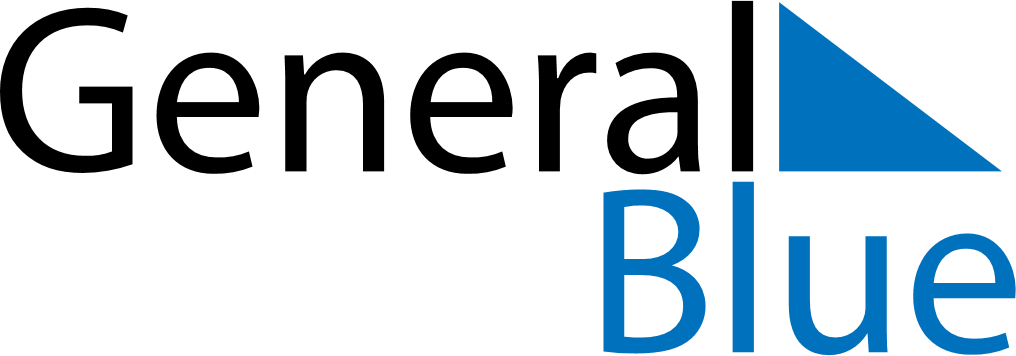 June 1905June 1905June 1905June 1905June 1905SundayMondayTuesdayWednesdayThursdayFridaySaturday123456789101112131415161718192021222324252627282930